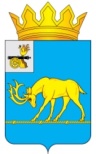 МУНИЦИПАЛЬНОЕ ОБРАЗОВАНИЕ «ТЕМКИНСКИЙ РАЙОН» СМОЛЕНСКОЙ ОБЛАСТИТЕМКИНСКИЙ РАЙОННЫЙ СОВЕТ ДЕПУТАТОВР Е Ш Е Н И Еот 30 августа 2022 года                                                                                             № 68Об одобрении проекта решения Темкинского районного Совета депутатов «О внесении  изменений  в Устав муниципального образования «Темкинский район»  Смоленской области  (новая редакция)», об  установлении  порядка учета предложений и участия граждан в его обсуждении В соответствии с пунктом 4 статьи 44 Федерального закона от 06.10.2003      № 131-ФЗ  «Об  общих   принципах    организации   местного   самоуправления    в  Российской  Федерации», Уставом муниципального образования                 «Темкинский район» Смоленской области (новая редакция) (с изменениями), Положением об организации и проведении публичных слушаний в муниципальном образовании «Темкинский район» Смоленской области, решением постоянной комиссии по законности и правопорядку   Темкинский районный Совет депутатов р е ш и л:1. Одобрить проект решения Темкинского районного Совета депутатов «О внесении изменений в Устав муниципального образования «Темкинский район» Смоленской области (новая редакция) (далее  - проект решения) согласно приложению. 2. Установить следующий  порядок учета предложений и участия граждан в обсуждении проекта решения:1)  ознакомление граждан  с проектом решения  через районную газету «Заря», официальные сайты Администрации муниципального образования «Темкинский район» Смоленской области и Темкинского районного Совета депутатов;    2) прием предложений граждан до 21.09.2022 года (включительно):-  в письменной форме по адресу: 215350 Смоленская область, с. Темкино, ул. Ефремова, д.5, Темкинский районный Совет депутатов;- в электронном виде через раздел «Обращения граждан» официального сайта Темкинского районного Совета депутатов;3)   анализ поступивших предложений  граждан.3. Назначить публичные слушания по проекту решения на  23.09.2022 года                в 10.40 по адресу: 215350 Смоленская область, с. Темкино, ул. Ефремова, д.5, кабинет Председателя Темкинского районного Совета депутатов.4. Настоящее решение вступает в силу со дня его официального опубликования в  районной газете «Заря».5. Контроль за исполнением настоящего решения возложить на постоянную комиссию по законности  и  правопорядку (председатель А.Ф. Горностаева)    Председатель Темкинского районного Совета депутатов                                                                    Л.Ю.ТерёхинаПриложениек решению Темкинского районного Совета депутатов от 30.08.2022 №68ПроектМУНИЦИПАЛЬНОЕ ОБРАЗОВАНИЕ «ТЕМКИНСКИЙ РАЙОН» СМОЛЕНСКОЙ ОБЛАСТИТЕМКИНСКИЙ РАЙОННЫЙ СОВЕТ ДЕПУТАТОВР Е Ш Е Н И Еот __  ______ 2022 года                                                                                                № О   внесении   изменений   в  Устав муниципального  образования «Темкинский   район» Смоленской области (новая редакция) В целях приведения Устава муниципального образования                            «Темкинский  район»  Смоленской области  (новая редакция)    (с изменениями)   в соответствие с  нормами Федерального  закона от 06.10.2003 № 131-ФЗ                     «Об общих принципах организации местного самоуправления в Российской Федерации» (с изменениями и дополнениями), решением постоянной комиссии по законности и правопорядкуТемкинский районный Совет депутатов  р е ш и л:1. Внести в Устав  муниципального  образования  «Темкинский  район» Смоленской области (новая редакция) (в редакции решений Темкинского районного Совета депутатов от 14 февраля 2006 года № 8,                                               от 5 апреля 2006 года № 31, от 17 октября 2006 года № 82, от 30 марта 2007 года № 24, от 12 сентября 2007 года № 65, от 28 февраля 2008 года № 19,                                  от 24 апреля 2009 года № 34, от 23 июля 2010 года № 87, от 22 июля  2011 года       № 58, от 25 ноября 2011 года № 100, от 25 мая 2012 года № 54,                                                            от 28 марта 2014 года  № 25, от 12 января 2015 года № 1,                                            от 29 мая 2015 года № 43, от 28 октября 2016 года № 102,                                                  от 28 апреля 2017 года № 43, от 20 февраля 2018 года № 15,                                           от 30 ноября 2018 года № 110, от 20 декабря 2019 года № 130, от 9 октября 2020 года № 92, от 30 августа 2021 года №54)  следующие изменения: части 1 статьи 7 дополнить пунктом 7.3 следующего содержания:  «7.3) обеспечение первичных мер пожарной  безопасности  в  границах  муниципального  района за границами  городских и сельских населенных пунктов;»;в  пункте 32 части 1 статьи 7  слова «, проведение открытого аукциона на право заключить договор о создании искусственного земельного участка» исключить;часть 1 статьи 7.1 дополнить пунктом 17 следующего содержания:«17) создание муниципальной пожарной охраны.»;часть 3 статьи 8.2 изложить в следующей редакции:«3. В соответствии с частью 9 статьи 1 Федерального закона от 31 июля 2020 года № 248-ФЗ «О государственном контроле (надзоре) и муниципальном контроле в Российской Федерации» муниципальный контроль подлежит осуществлению при наличии в границах муниципального района объектов соответствующего вида контроля.»;дополнить статьей 13.1 следующего содержания:«Статья 13.1. Инициативные проекты1.  В целях реализации мероприятий, имеющих приоритетное значение для жителей муниципального района  или его части, по решению вопросов местного значения или иных вопросов, право решения которых предоставлено органам местного самоуправления, в Администрацию муниципального образования «Темкинский район» Смоленской области (далее также – Администрация муниципального образования) может быть внесен инициативный проект.2. С инициативой о внесении инициативного проекта вправе выступить инициативная группа численностью не менее десяти граждан, достигших шестнадцатилетнего возраста и проживающих на территории муниципального района, органы территориального общественного самоуправления, староста сельского населенного пункта (далее - инициаторы проекта). Минимальная численность инициативной группы может быть уменьшена решением Темкинского районного Совета депутатов. Право выступить инициатором проекта в соответствии с решением Темкинского районного Совета депутатов может быть предоставлено также иным лицам, осуществляющим деятельность на территории муниципального района.3. Порядок определения части территории муниципального района, на которой могут реализовываться инициативные проекты, устанавливается решением Темкинского районного Совета депутатов.4. Порядок подготовки и внесения инициативного проекта, а также полномочия инициативной группы граждан определяются Федеральным законом «Об общих принципах организации местного самоуправления в Российской Федерации.»;дополнить статьей 14.1 следующего содержания:«Статья 14.1. Собрания гражданДля обсуждения вопросов местного значения, информирования населения о деятельности органов местного самоуправления и должностных лиц местного самоуправления, обсуждения вопросов внесения инициативных проектов и их рассмотрения, осуществления территориального общественного самоуправления на части территории муниципального района могут проводиться собрания граждан.2. Собрания граждан проводятся в соответствии с  Федеральным законом «Об общих принципах организации местного самоуправления в Российской Федерации» и настоящим Уставом.3. Порядок назначения и проведения собрания граждан, а также полномочия собрания граждан определяются Федеральным законом «Об общих принципах организации местного самоуправления в Российской Федерации», решением Темкинского районного Совета депутатов, уставом территориального общественного самоуправления.4. Итоги собрания граждан подлежат официальному опубликованию (обнародованию).»;в статье 15:а) часть 1 изложить в следующей редакции:«1. В случаях, предусмотренных решением Темкинского районного Совета депутатов, уставом территориального общественного самоуправления полномочия собрания граждан могут осуществляться конференцией граждан (собранием делегатов).»;б) в части 2 слова «нормативными правовыми актами» заменить словом «решением»;часть 1 статьи 16 дополнить пунктом 3 следующего содержания:«3) жителей муниципального района или его части, в которых предлагается реализовать инициативный проект, достигших шестнадцатилетнего возраста, - для выявления мнения граждан о поддержке данного инициативного проекта.»;часть 2 статьи 16 дополнить предложением следующего содержания:«В опросе граждан по вопросу выявления мнения граждан о поддержке инициативного проекта вправе участвовать жители муниципального района или его части, в которых предлагается реализовать инициативный проект, достигшие шестнадцатилетнего возраста.»;10) в пункте 3 части 1 статьи 19 слова «(далее – Администрация муниципального образования)» исключить;11) пункт 4 части 3 статьи 21 признать утратившим силу; 12) в пункте 5.1 части 3 статьи 21 слова «, правил землепользования и застройки сельских поселений муниципального района» исключить; 13) пункт 20 части 3 статьи 21 признать утратившим силу; 14) часть 7 статьи 23 изложить в следующей редакции:«7. Депутат  не может быть привлечены к уголовной или административной ответственности за высказанное мнение, позицию, выраженную при голосовании, и другие действия, соответствующие статусу депутата, в том числе по истечении срока их полномочий. Данное положение не распространяется на случаи, когда депутатом были допущены публичные оскорбления, клевета или иные нарушения, ответственность за которые предусмотрена федеральным законом.»;15) часть 1 статьи 29 изложить в следующей редакции:«1. К полномочиям Администрации муниципального образования относятся:1) составление и исполнение бюджета муниципального района, составление отчета об исполнении бюджета муниципального района; 2) осуществление полномочий в сфере стратегического планирования, предусмотренных Федеральным законом от 28 июня 2014 года № 172-ФЗ                       «О стратегическом планировании в Российской Федерации»;3) организация сбора статистических показателей, характеризующих состояние экономики и социальной сферы муниципального района, предоставление указанных данных органам государственной власти в порядке, установленном Правительством Российской Федерации;4) разработка тарифов на услуги, предоставляемые муниципальными предприятиями и муниципальными учреждениями, если иное не предусмотрено федеральными законами;5) разработка систем оплаты труда работников муниципальных учреждений и предприятий и порядка их применения;6) организация в границах муниципального района электро - и газоснабжения поселений в пределах полномочий, установленных законодательством Российской Федерации;7) организация охраны общественного порядка на территории муниципального района муниципальной милицией;8) предоставление помещения для работы на обслуживаемом административном участке муниципального района сотруднику, замещающему должность участкового уполномоченного полиции;9) до 1 января 2017 года предоставление сотруднику, замещающему должность участкового уполномоченного полиции, и членам его семьи жилого помещения на период выполнения сотрудником обязанностей по указанной должности; 10) дорожная деятельность в отношении автомобильных дорог местного значения вне границ населенных пунктов в границах муниципального района,  осуществление муниципального контроля на автомобильном транспорте, городском наземном электрическом транспорте и в дорожном хозяйстве вне границ населенных пунктов в границах муниципального района, организация дорожного движения и обеспечение безопасности дорожного движения на них, а также осуществление иных полномочий в области использования автомобильных дорог и осуществления дорожной деятельности в соответствии с законодательством Российской Федерации;11) создание условий для оказания медицинской помощи на территории муниципального  района (за исключением территорий поселений, включенных в утвержденный Правительством Российской Федерации перечень территорий, население которых обеспечивается медицинской  помощью  в  медицинских организациях, подведомственных федеральному органу исполнительной власти, осуществляющему функции по медико-санитарному обеспечению населения отдельных территорий) в соответствии с территориальной программой государственных гарантий бесплатного оказания гражданам медицинской помощи; 12) организация предоставления общедоступного и бесплатного начального общего, основного общего, среднего общего образования по основным общеобразовательным программам в муниципальных образовательных организациях (за исключением полномочий по финансовому обеспечению  реализации основных общеобразовательных программ в соответствии с федеральными государственными образовательными стандартами), организация предоставления дополнительного образования детей в муниципальных образовательных организациях (за исключением дополнительного образования детей, финансовое обеспечение которого осуществляется органами государственной власти  субъекта Российской Федерации),  создание условий для осуществления присмотра и ухода за детьми, содержания детей в муниципальных образовательных организациях, а также осуществление в пределах своих полномочий мероприятий по обеспечению организации отдыха детей, в каникулярное время, включая мероприятия по обеспечению безопасности их жизни и здоровья;13) создание условий для развития туризма;14) создание условий для предоставления транспортных услуг населению и организации транспортного обслуживания населения между поселениями в границах муниципального района;15) участие в предупреждении и ликвидации последствий чрезвычайных ситуаций на территории муниципального района;16) участие в профилактике терроризма и экстремизма, а также в минимизации и (или) ликвидации последствий проявлений терроризма и экстремизма на территории муниципального района;17) разработка и осуществление мер, направленных на укрепление межнационального и межконфессионального согласия, поддержку и развитие языков и культуры  народов Российской Федерации, проживающих на территории муниципального района, реализацию прав коренных малочисленных народов и других национальных меньшинств, обеспечение социальной  и культурной адаптации мигрантов, профилактику межнациональных (межэтнических)  конфликтов;18) обеспечение  первичных мер пожарной безопасности в границах  муниципального района за границами городских и сельских населенных пунктов;19) организация мероприятий межпоселенческого характера по охране окружающей среды;20) создание условий для обеспечения поселений, входящих в состав муниципального района, услугами связи, общественного питания, торговли и бытового обслуживания;21) формирование и содержание муниципального архива, включая хранение архивных фондов поселений;22) утверждение схемы размещения рекламных конструкций, выдача разрешений на установку и эксплуатацию рекламных конструкций на территории муниципального района, аннулирование таких разрешений, выдача предписаний о демонтаже самовольно установленных рекламных конструкций на территории муниципального района, осуществляемые в соответствии с Федеральным законом от 13 марта 2006 года  № 38-ФЗ  «О рекламе»;23) содержание на территории муниципального района межпоселенческих мест захоронения, организация ритуальных услуг;24) осуществление международных и внешнеэкономических связей в соответствии с федеральными законами;25) ведение реестра расходных обязательств муниципального района;26) осуществление полномочий заказчика на выполнение работ и оказание услуг, связанных с решением вопросов местного значения, отнесенных к его компетенции;27) выравнивание уровня бюджетной обеспеченности поселений, входящих в состав муниципального района, за счет средств бюджета муниципального района;28) организация и осуществление мероприятий по территориальной обороне и гражданской обороне, защите населения и территории муниципального района от чрезвычайных ситуаций природного и техногенного характера;29)  создание, развитие и обеспечение охраны лечебно - оздоровительных местностей и курортов местного значения на территории муниципального района, а также осуществление муниципального контроля в области охраны и использования особо охраняемых природных территорий местного значения:30)  осуществление мероприятий по обеспечению безопасности людей на водных объектах, охране их жизни и здоровья;31) создание условий для обеспечения поселений, входящих в состав муниципального района, услугами по организации досуга и услугами организаций культуры; 32) создание условий для  развития  местного  традиционного  народного художественного творчества в поселениях, входящих  в состав     муниципального района; 33) создание условий для развития сельскохозяйственного производства в поселениях, расширение рынка сельскохозяйственной продукции, сырья и продовольствия, содействие развитию малого и среднего предпринимательства, оказание поддержки социально ориентированным некоммерческим организациям, благотворительной деятельности,  добровольчеству и волонтерству;34) создание  условий для  обеспечения поселений, входящих в состав муниципального района, услугами по развитию физической культуры, школьного спорта и массового  спорта, организация проведения официальных физкультурно-оздоровительных и спортивных мероприятий муниципального района;  35) организация и осуществление мероприятий межпоселенческого характера по работе с детьми и молодежью; 36) представление Совету депутатов структуры и объема закупок, цен                      и нормативов работ и услуг по осуществлению закупок; 37) осуществление закупок товаров, работ, услуг для обеспечения муниципальных нужд;38) осуществление в пределах, установленных водным законодательством Российской Федерации, полномочий собственника водных объектов, установление правил использования водных объектов общего пользования для личных и бытовых нужд, включая обеспечение свободного доступа граждан к водным объектам общего пользования их береговым полосам; 39)  осуществление муниципального лесного контроля;40) обеспечение выполнения работ, необходимых для создания искусственных земельных участков для нужд муниципального района, в соответствии с федеральным законом;41) осуществление мер по противодействию коррупции в границах муниципального района;42) осуществление полномочий органа местного самоуправления, уполномоченного на присвоение адресов объектам адресации в части размещения сведения об адресах в государственном адресном реестре в соответствии с порядком ведения государственного адресного реестра и в сроки, определенные установленными Правительством Российской Федерации правилами присвоения, изменения, аннулирования адресов;43) организация профессионального образования и дополнительного профессионального образования муниципальных служащих и работников муниципальных учреждений; 44) рассмотрение уведомления о проведении публичных мероприятий (за исключением собрания и пикетирования, проводимого одним участником без использования быстровозводимой сборно-разборной конструкции);45) участие в организации деятельности по накоплению (в том числе раздельному накоплению) сбору, транспортированию, обработке, утилизации, обезвреживанию, захоронение твердых коммунальных отходов на территории муниципального района;46)  организация библиотечного обслуживания населения, комплектование и обеспечение сохранности библиотечных фондов библиотек сельских поселений муниципального района;47) утверждение подготовленной на основе генеральных планов сельских поселений муниципального района документации по планировке территории, правил землепользования и застройки, выдача градостроительных планов земельных участков, расположенных в границах сельских поселений муниципального района, выдача разрешений на строительство (за исключением случаев, предусмотренных Градостроительным кодексом Российской Федерации, иными федеральными законами), разрешений на ввод объектов в эксплуатацию при осуществлении строительства, реконструкции объектов капитального строительства, расположенных на территории сельских поселений муниципального района, утверждение местных нормативов градостроительного проектирования   сельских     поселений муниципального района, резервирование земель и изъятие земельных участков в границах сельских поселений муниципального района для муниципальных нужд, осуществление муниципального земельного контроля в границах сельских поселений муниципального района, осуществление в случаях, предусмотренных Градостроительным кодексом Российской Федерации, осмотров зданий, сооружений и выдача рекомендаций об устранении выявленных в ходе таких осмотров нарушений, направление уведомления о соответствии указанных в уведомлении о планируемом строительстве параметров объекта индивидуального  жилищного строительства или садового дома установленным параметрам и допустимости размещения объекта индивидуального жилищного строительства или садового дома на земельном участке, уведомления о несоответствии указанных в уведомлении о планируемом строительстве  параметров объекта индивидуального жилищного строительства или садового дома установленным параметрам и (или) недопустимости размещения объекта индивидуального жилищного строительства или садового дома на земельном участке, уведомления о соответствии или несоответствии построенных или реконструированных объекта индивидуального жилищного строительства или садового дома требованиям законодательства о градостроительной деятельности при строительстве или реконструкции объектов индивидуального жилищного строительства или садовых домов на земельных участках, расположенных на территориях сельских поселений муниципального района, принятие решения об изъятии земельного участка, не используемого по целевому назначению или используемого с нарушением законодательства Российской Федерации, осуществление сноса самовольной постройки или ее приведения в соответствие с установленными требованиями в случаях, предусмотренных Градостроительным кодексом Российской Федерации.48) создание, содержание и организация деятельности аварийно- спасательных служб и (или) аварийно-спасательных формирований на территории сельских поселений муниципального района;49) оказание поддержки социально-ориентированным некоммерческим организациям в пределах полномочий, установленных статьями 31.1 и 31.2 Федерального закона от 12 января 1996 года № 7-ФЗ «О некоммерческих организациях»;50) осуществление муниципального земельного контроля на межселенной территории муниципального района;51) организация в соответствии с федеральным законом выполнения комплексных кадастровых работ и утверждение карты-плана территории;52) осуществление иных полномочий, предусмотренных федеральным и областным законодательством, настоящим Уставом.»;16) статью 30 признать утратившей силу;17) пункт 2 статьи 44 дополнить абзацем следующего содержания:«В качестве составной части бюджета муниципального района (в отношении населенных пунктов, других территорий, расположенных на межселенных территориях), могут быть предусмотрены сметы доходов и расходов отдельных населенных пунктов, других территорий, не являющихся муниципальным образованием. Порядок составления, утверждения и исполнения указанных смет определяется органом местного самоуправления муниципального района самостоятельно с соблюдением требований, установленных Бюджетным кодексом Российской Федерации.». 2. Настоящее решение подлежит официальному опубликованию в районной газете «Заря» после государственной регистрации в Управлении Министерства юстиции Российской Федерации по Смоленской области и вступает в силу со дня его официального опубликования, за исключением пунктов 11, 13, 16 части 1 настоящего решения.3. Пункты 11, 13, 16 части 1 настоящего решения вступают в силу с 1 января 2023 года.Глава муниципального образования «Темкинский район»   Смоленской    областиПредседатель    Темкинского         районного    Совета    депутатовС.А. ГуляевЛ.Ю. Терёхина